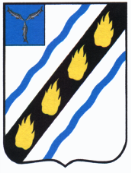 АДМИНИСТРАЦИЯСОВЕТСКОГО МУНИЦИПАЛЬНОГО РАЙОНА
САРАТОВСКОЙ ОБЛАСТИУПРАВЛЕНИЕ ОБРАЗОВАНИЯот 02.10.2012 г. №  373        ПРИКАЗ        р.п. СтепноеОб утверждении телефонов «горячей линии» 
на период проведения государственной (итоговой) аттестации выпускников IX, XI (XII) классов общеобразовательных учреждений и ЕГЭ в 2013 году        В целях оперативного информирования выпускников IX, XI (XII) классов общеобразовательных учреждений, родителей (законных представителей), общественности по вопросам подготовки и проведения государственной (итоговой) аттестации и  ЕГЭ в 2013 году  ПРИКАЗЫВАЮ:        1. Отделу управления образовательными учреждениями (О.В. Корчагиной) организовать работу телефона «горячей линии» в управлении образования по вопросам подготовки и проведения государственной (итоговой) аттестации выпускников IX, XI (XII) классов общеобразовательных учреждений района и ЕГЭ в 2013 году.       2. Определить период работы телефона «горячей линии» в управлении образования  по вопросам ГИА и ЕГЭ с 15.10.2012 года по 01.08. 2013 года.       3. Определить режим работы телефона «горячей линии» по вопросам ГИА и ЕГЭ в управлении образования  (приложение).       4.  Начальнику МКУ «Информационно-методический отдел» управления образования Р.Р. Рахманкулову разместить информацию о работе телефонов «горячей линии» ГКУ  РЦОКО г. Саратова, управления образования  на официальном сайте управления образования.       5.  Руководителям общеобразовательных учреждений:        5.1 довести настоящий приказ до сведения выпускников IX, XI (XII) классов, родителей (законных представителей), общественности;         5.2 организовать работу телефонов школьной «горячей линии» на период проведения государственной (итоговой) аттестации выпускников IX, XI (XII) классов общеобразовательных учреждений;         5.3   разместить информацию о работе телефонов «горячей линии» ГКУ РЦОКО, управления образования и общеобразовательных учреждений  на сайтах и информационных стендах по ГИА.     5. 4  предоставить в срок до 25.10. 2012 года (каб. № 10 УО) информацию о «горячей линии» по ГИА (номера телефонов, режим работы, ответственный за работу «горячей линии» с указанием фамилии, имени, отчества и должности).      6. Контроль за выполнением настоящего приказа  возложить на О.В. Корчагину, начальника отдела управления образовательными учреждениями.       И. о. начальникауправления образования                                                       Ю.М.КамаеваКорчагина О.В..   5 05 94                                                                                                           ПриложениеРежим работытелефона «горячей линии» по вопросам ГИА и ЕГЭв управлении образования  Советского района в 2012-2013 учебном годуТелефон «горячей линии»Ф.И.О., должность ответственного за работу «горячей линии»Курируемые вопросыЧасы работы «горячей линии»Тел. (8 84566)5 05 94Корчагина  Ольга Валентиновна,начальник отдела управления образовательными учреждениями1. Обеспечение проведения государственной (итоговой) аттестации выпускников 11 (12)-х классов общеобразовательных учреждений, ЕГЭ.2. Порядок приема заявлений от участников ЕГЭ, выпускников прошлых лет.3. Порядок и сроки выдачи свидетельств о результатах ЕГЭ.4. Порядок подачи апелляций по ЕГЭ.08.00-17.00Петрова Анастасия Сергеевна,ведущий специалист отдела управления образовательными учреждениями1. Обеспечение проведения государственной (итоговой) аттестации обучающихся 9-х классов общеобразовательных учреждений.2. Порядок подачи апелляций по ГИА обучающихся 9-х классов.08.00-17.00